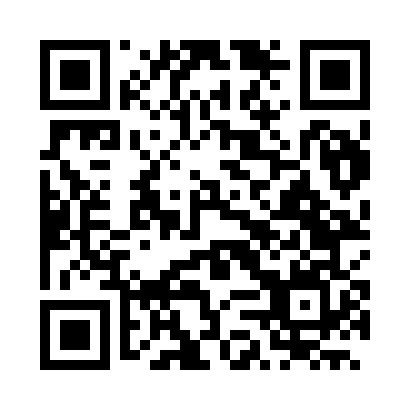 Prayer times for Agua Clara, BrazilWed 1 May 2024 - Fri 31 May 2024High Latitude Method: NonePrayer Calculation Method: Muslim World LeagueAsar Calculation Method: ShafiPrayer times provided by https://www.salahtimes.comDateDayFajrSunriseDhuhrAsrMaghribIsha1Wed4:335:4811:292:445:096:202Thu4:335:4911:282:435:086:193Fri4:335:4911:282:435:076:194Sat4:345:4911:282:435:076:185Sun4:345:5011:282:425:066:186Mon4:345:5011:282:425:066:177Tue4:355:5011:282:425:056:178Wed4:355:5111:282:415:056:169Thu4:355:5111:282:415:046:1610Fri4:355:5211:282:415:046:1611Sat4:365:5211:282:405:036:1512Sun4:365:5211:282:405:036:1513Mon4:365:5311:282:405:036:1514Tue4:375:5311:282:395:026:1415Wed4:375:5411:282:395:026:1416Thu4:375:5411:282:395:026:1417Fri4:385:5411:282:395:016:1418Sat4:385:5511:282:385:016:1419Sun4:385:5511:282:385:016:1320Mon4:385:5611:282:385:006:1321Tue4:395:5611:282:385:006:1322Wed4:395:5611:282:385:006:1323Thu4:395:5711:282:375:006:1324Fri4:405:5711:282:374:596:1325Sat4:405:5811:282:374:596:1226Sun4:405:5811:292:374:596:1227Mon4:415:5811:292:374:596:1228Tue4:415:5911:292:374:596:1229Wed4:415:5911:292:374:596:1230Thu4:426:0011:292:374:596:1231Fri4:426:0011:292:374:586:12